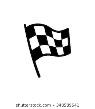        La meta del día es:Conocer la pregunta clave “What snack do you like?”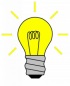 Palabras claves: snacks, carrots, yogurt, cereal, milk, juice, water, cookies, sandwich 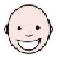 Antes de comenzar, te invito a ver el siguiente video:    https://www.youtube.com/watch?v=ykTR0uFGwE0&a   	“Are You Hungry? | Kids Songs | Super Simple Songs” 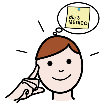 
       Piensa y contesta:Match each snack with its name (Une las imágenes con sus nombres)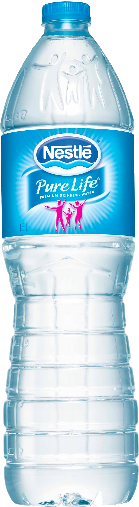 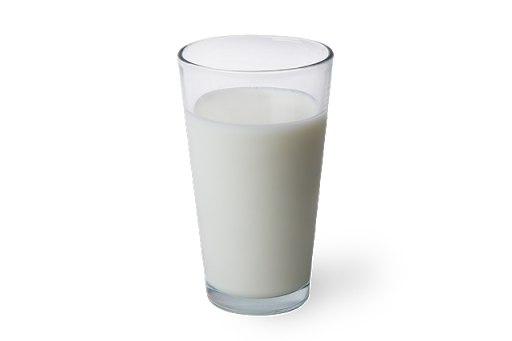 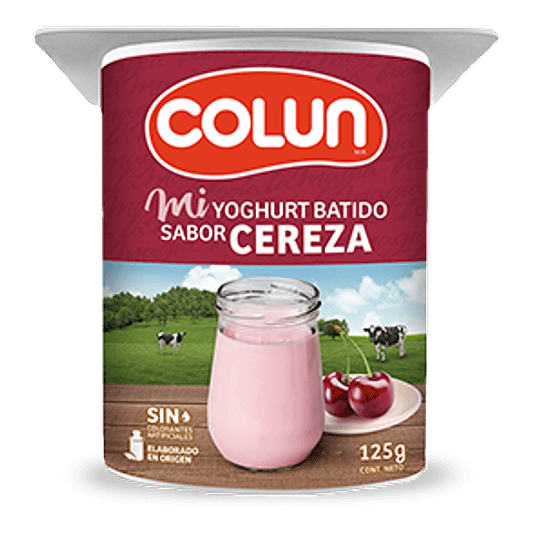 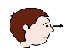 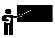 Unit 4: Snacks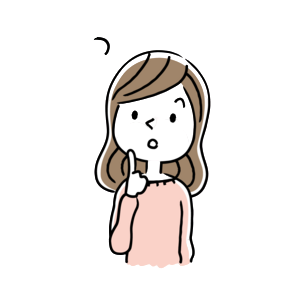 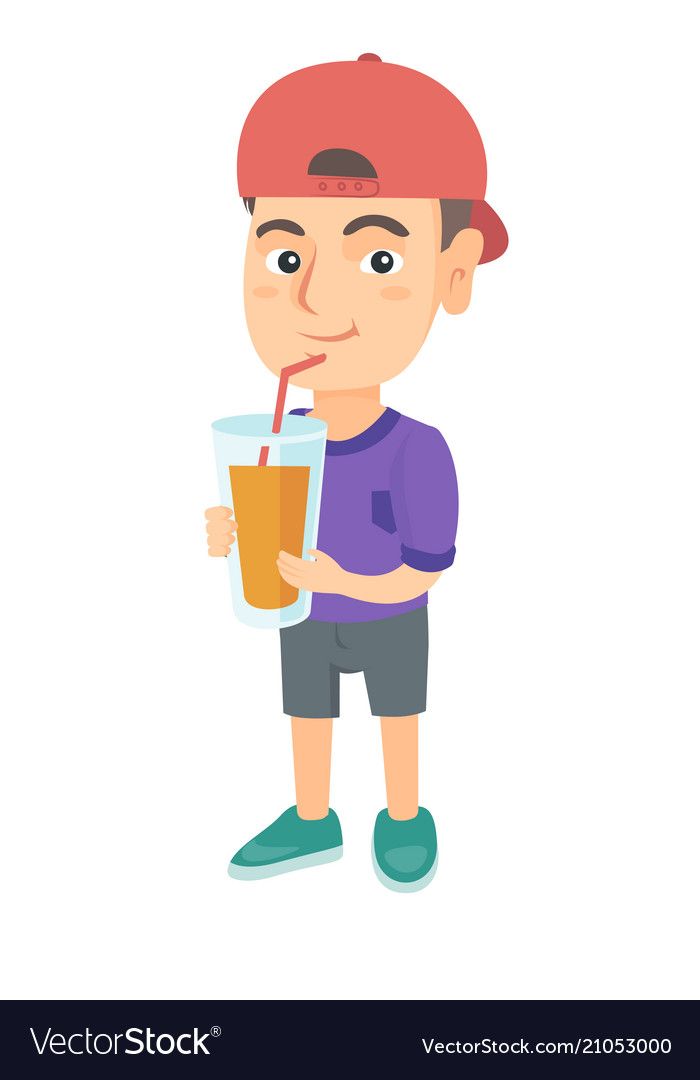 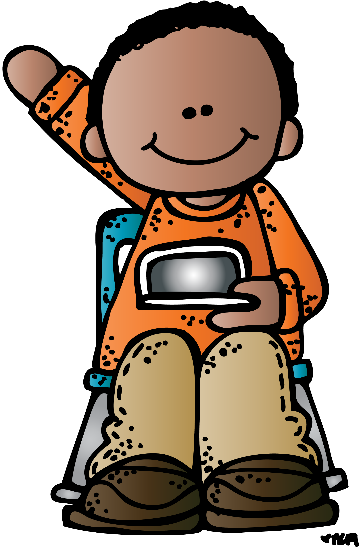 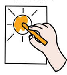 Open the link and play. (Visita el link y juega)Escuchar el audio y marcar la alternativa correctaLINK DE LA ACTIVIDAD:
https://quizizz.com/join?gc=41881924  Pausa activa: Muy bien, hemos trabajado bastante y merecemos un descanso. Junto al adulto mediador, elige una de las pausas activas por unos 10 minutos. Cuando termines de jugar vuelve a la guía de trabajo para terminar la actividad del día de hoy.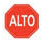 SELF-ASSESSMENT:(Auto-evaluación)Answer aloud. What snacks do you like? (Responde en voz alta. ¿Qué colaciones te gustan?)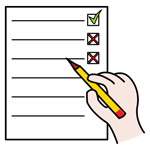 El adulto mediador invita al niño(a) completar la siguiente pauta, pintando el dedo hacia arriba de color GREEN si lo logró y pintando el dedo hacia abajo de color RED si no lo logró.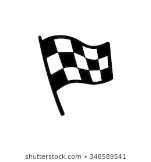 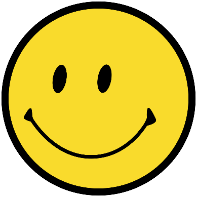 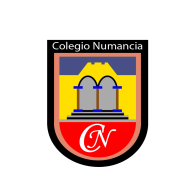 GUIA DE APOYO AL HOGARComunicación Integral:Lenguaje Verbal (Inglés)Objetivo de aprendizaje: (10) Reconocer algunas palabras o mensajes sencillos de lenguas maternas de sus pares, distintas al castellano.Comunicación Integral:Lenguaje Verbal (Inglés)Objetivo de aprendizaje: (10) Reconocer algunas palabras o mensajes sencillos de lenguas maternas de sus pares, distintas al castellano.Comunicación Integral:Lenguaje Verbal (Inglés)Objetivo de aprendizaje: (10) Reconocer algunas palabras o mensajes sencillos de lenguas maternas de sus pares, distintas al castellano.Comunicación Integral:Lenguaje Verbal (Inglés)Objetivo de aprendizaje: (10) Reconocer algunas palabras o mensajes sencillos de lenguas maternas de sus pares, distintas al castellano.GUIA DE APOYO AL HOGARHABILIDADCONOCIMIENTOCONOCIMIENTOACTITUDGUIA DE APOYO AL HOGARIdentificar diversas lenguas: inglésSnacks(Colaciones en inglés)Snacks(Colaciones en inglés)Actitud atenta y participativaGUIA DE APOYO AL HOGARNivel Educativo: Segundo nivel de transición regularNivel Educativo: Segundo nivel de transición regularFecha: Jueves 03 de diciembreFecha: Jueves 03 de diciembrePara continuar la guía de trabajo, te invito a ver el siguiente video para repasar                    el contenido.  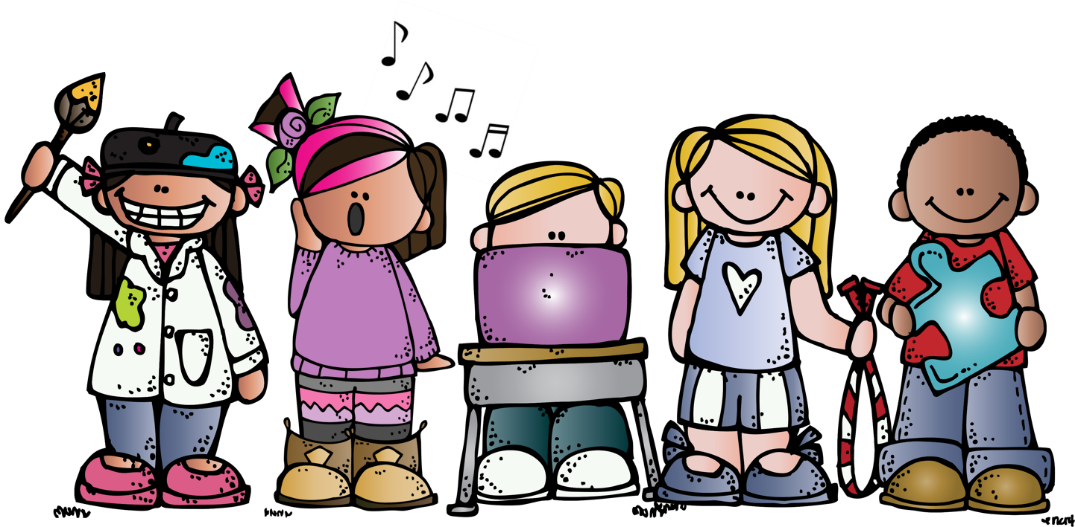 Docente: Francisca OlivaresLink:    https://youtu.be/drnEPp8rBTg INDICADORES DE EVALUACIÓN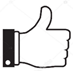 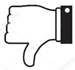    Comprendo la pregunta “What snack do you like?”   Puedo responder a la pregunta “What snack do you like?